ـــــــــــــــــــــــــــــــــــــــــــــــــــــــــــــــــــــــــــــــــــــــــــــــــــــــــــــــــــــــــــــــــــــــــــــــــــــــــــــ** طالبتي ما أجمل أن يكون الإنسان واثقا بربه ثم واثقا بنفسه.... وكلي أمل إنكـِ كذلك **استعيني بالمولى وتوكلي عليه ثم اجيبي عن الاسئلة الثلاث التاليةعند اجابتكـِ على هذا الاختبار ارجو منكـِ طالبتي التقيد بالتعليمات التالية:اكتبي اجابتكـِ بخط واضح ومفهوماكتبي الإجابة بالقلم الأزرق فقط تأكدي من اجابتكـِ على جميع الأسئلة ولا تتركي سؤال من غير حل كوني هادئة وثقي بنفسكِ وقدرتكـِ على حل الأسئلة                                انتهت الأسئلة ...... "مع دعواتي القلبية لكن بالتوفيق والنجاح" 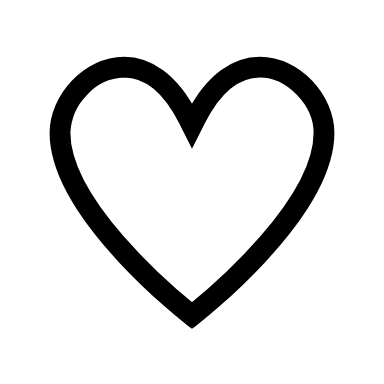 معلمة المادة:  أمل الحربي المدرسةمدارس أنجال المستقبل     الأهلية المملكة العربية السعوديةوزارة التعليمإدارة التعليم بمحافظة البكيرية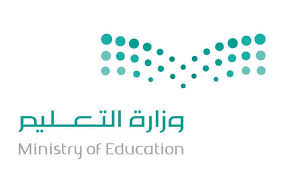 المادةعلم البيئةالمملكة العربية السعوديةوزارة التعليمإدارة التعليم بمحافظة البكيريةالصفالمملكة العربية السعوديةوزارة التعليمإدارة التعليم بمحافظة البكيريةالزمن ساعتان ونصف  الاختبار النهائي لمقرر علم البيئة ( مسارات )  لعام 1445هـ (الدور الأول ) الفصل الدراسي الثاني الاختبار النهائي لمقرر علم البيئة ( مسارات )  لعام 1445هـ (الدور الأول ) الفصل الدراسي الثاني الاختبار النهائي لمقرر علم البيئة ( مسارات )  لعام 1445هـ (الدور الأول ) الفصل الدراسي الثاني الاختبار النهائي لمقرر علم البيئة ( مسارات )  لعام 1445هـ (الدور الأول ) الفصل الدراسي الثاني الاختبار النهائي لمقرر علم البيئة ( مسارات )  لعام 1445هـ (الدور الأول ) الفصل الدراسي الثانياسم الطالبةالشعبة رقم الجلوسالسؤالالدرجة رقماًالدرجة كتابتاًالمصححة المراجعةالمدققةالسـ(1)ـؤالأ/أ/ السـ(2)ـؤالأ/أ/ السـ(3)ـؤالأ/أ/ المجموعأ/أ/ المجموع30أ/أ/ السؤال الأولغاليتي تأكدي تماما ان النجاح حليف من  عمل بجد لهدرجة السؤال السؤال الأولغاليتي تأكدي تماما ان النجاح حليف من  عمل بجد لهدرجة السؤال 10أ/ أكتبي المصطلح الذي تدل عليه العبارات التالية التعريفالتعريفالمصطلح1 / فرع متخصص من العلوم يدرس العلاقات المتبادلة بين المخلوقات الحيه1 / فرع متخصص من العلوم يدرس العلاقات المتبادلة بين المخلوقات الحيه2 / التهام مخلوق حي لخلوق حي أخر2 / التهام مخلوق حي لخلوق حي أخر 3/ انتشار الجماعة في منطقة محددة 3/ انتشار الجماعة في منطقة محددة4/ علاقة قتالية بين فردين من النوع نفسه 4/ علاقة قتالية بين فردين من النوع نفسه ب / قارني بين كل مما يلي ب / قارني بين كل مما يلي ب / قارني بين كل مما يلي وجه المقارنةالعوامل الحيويةالعوامل اللاحيويةالعوامل اللاحيويةالتعريفوجه المقارنةتبادل المنفعه التعايش التعريف أ/ اعطي تفسيرا علميا لكل مما يلي  أ/ اعطي تفسيرا علميا لكل مما يلي  1 / أسباب انخفاض معدل نمو الجماعات السكانية ..................................................................................................................1 / أسباب انخفاض معدل نمو الجماعات السكانية ..................................................................................................................1 / أسباب انخفاض معدل نمو الجماعات السكانية ..................................................................................................................1 / أسباب انخفاض معدل نمو الجماعات السكانية ..................................................................................................................2 / يكون التعاقب الثانوي أسرع من التعاقب الاولي..................................................................................................................2 / يكون التعاقب الثانوي أسرع من التعاقب الاولي..................................................................................................................2 / يكون التعاقب الثانوي أسرع من التعاقب الاولي..................................................................................................................2 / يكون التعاقب الثانوي أسرع من التعاقب الاولي..................................................................................................................السؤال الثانيغاليتي أبواب المستقبل تفتح لمن يملك مفاتيح المثابرة والإصراردرجة السؤال درجة السؤال السؤال الثانيغاليتي أبواب المستقبل تفتح لمن يملك مفاتيح المثابرة والإصراردرجة السؤال درجة السؤال 1010أ/ اختاري الإجابة الصحيحة لكل مما يلي أ/ اختاري الإجابة الصحيحة لكل مما يلي 1 / المخلوق الحي الذي يلتهم مخلوق حي آخر2 / من العوامل اللاحيوية2 / من العوامل اللاحيويةa /  مفترساً b / متطفلاً c/ متعايشاً d / متكافلاًa /  النباتb / الانسان c/  الحيوانd / الماء a /  النباتb / الانسان c/  الحيوانd / الماء 3 / الافراد الذين ينضمون إلى الجماعة ويدخلونها4 / مانمط حيوانات تعيش في قطيع 4 / مانمط حيوانات تعيش في قطيع a / الهجرة الداخليةb / الهجرة الخارجية c/ معدل نمو الجماعةd / عوامل الكثافةa /  تكتليb /  منتظم c/ عشوائيd /  لايمكن توقعهa /  تكتليb /  منتظم c/ عشوائيd /  لايمكن توقعه5 / منطقة حيوية لاتحتوي اشجاراً 6 / منطقة يزيد فيها معدل النبخر السنوي على معدل الهطول 6 / منطقة يزيد فيها معدل النبخر السنوي على معدل الهطول  a / التندرا b / الغابات المعتدلة c/ المناطق الحرجةd / الغابات الشماليةa / المناطق الشعبيةb / الصحراء c/ الغابات المطيرةd / السفاناa / المناطق الشعبيةb / الصحراء c/ الغابات المطيرةd / السفانا7 / نظام بيئي يتكون عندما يختلط ماء النهرالعذب بالمحيط المالح8 / المنطقة القريبة من الساحل8 / المنطقة القريبة من الساحلa / مصب النهرb / الأراضي الرطبة  c/ العوالق d / منطقة الشاطئa / الشاطئb / المنطقة المعتمة c/ المنطقة المضيئةd / منطقة اللجةa / الشاطئb / المنطقة المعتمة c/ المنطقة المضيئةd / منطقة اللجة9 / من اهم خصائص الجماعة الحيوية10 / من المصادر الضرورية لاستمرار الحياه10 / من المصادر الضرورية لاستمرار الحياهa / معدل نموهاb / عدد الوفيات c/ التنافسd /عدد المواليدa /  الماءb / الغذاء c/ مكان العيش d /  جميع ماسبق a /  الماءb / الغذاء c/ مكان العيش d /  جميع ماسبق السؤال الثالثغاليتي كلما كان جهدك اكبر كلام كانت ثمرته اطيبدرجة السؤال السؤال الثالثغاليتي كلما كان جهدك اكبر كلام كانت ثمرته اطيبدرجة السؤال 10أ/ ضعي علامة صح امام العبارة الصحيحة وعلامة خطا امام العبارة الخاطئة لكل مما يلي  العبارة 1 /  التكافل علاقة وثيقة يعيش فيها نوعان او اكثر من المخلوقات الحية معا2 / التعايش علاقة يستفيد منها مخلوق حي بينما لا يتضرر المخلوق الاخر  3/ المخلوقات القارتة هي التي تتغذى على النباتات والحيوانات 4 /   المخلوقات الكانسة مخلوقات تتغذى على أجزاء من المواد الميتة 5 / اكل الأعشاب المخلوق الحي الذي يتغذى على اللحوم 6 / المخلوقات التي تنتنج غذائها بنفسى تسمى منتجات 7 /  العامل المحدد هو الذي يحدد عدد المخلوقات الحيه وتكاثرها وتوزيعها8 / من أنواع التعاقب البيئي مجتمع الذروه9/ المنطقة الاعمق من المحيط هي المنطقة الضوئية10 / من الخصائص المهمة في أي جماعة حيوية التركيب العمري المملكة العربية السعوديةوزارة التعليمالإدارة العامة للتعليم بمكة المكرمةالثانوية السابعة 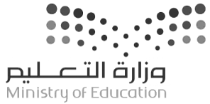 اختبار مقرر علم البيئة الصف الأول ثانوي        زمن الاختبار: ساعة ونصفالفصل الدراسي الثاني الدور الأولللعام الدراسي 1445هـاسم الطالبةرقم الجلوسالشعبةالسؤال الأول: اختاري الإجابة الصحيحة للعبارات التالية ثم ظللي اختيارك في ورقة الإجابة:10درجات فقطأي المخلوقات التالية من المخلوقات الكانسة؟أي المخلوقات التالية من المخلوقات الكانسة؟أي المخلوقات التالية من المخلوقات الكانسة؟أي المخلوقات التالية من المخلوقات الكانسة؟أي المخلوقات التالية من المخلوقات الكانسة؟أي المخلوقات التالية من المخلوقات الكانسة؟أي المخلوقات التالية من المخلوقات الكانسة؟أي المخلوقات التالية من المخلوقات الكانسة؟أي المخلوقات التالية من المخلوقات الكانسة؟أي المخلوقات التالية من المخلوقات الكانسة؟أي المخلوقات التالية من المخلوقات الكانسة؟أي المخلوقات التالية من المخلوقات الكانسة؟أي المخلوقات التالية من المخلوقات الكانسة؟أي المخلوقات التالية من المخلوقات الكانسة؟أي المخلوقات التالية من المخلوقات الكانسة؟أي المخلوقات التالية من المخلوقات الكانسة؟أي المخلوقات التالية من المخلوقات الكانسة؟أي المخلوقات التالية من المخلوقات الكانسة؟أي المخلوقات التالية من المخلوقات الكانسة؟أي المخلوقات التالية من المخلوقات الكانسة؟أي المخلوقات التالية من المخلوقات الكانسة؟أي المخلوقات التالية من المخلوقات الكانسة؟أي المخلوقات التالية من المخلوقات الكانسة؟أأالقطالقطببببالفأرالفأرالفأرجججتبّاع الشمستبّاع الشمستبّاع الشمستبّاع الشمستبّاع الشمستبّاع الشمسدالروبيانالروبيانفي أي الفترات يتكون السلوك المطبوع للحيوان؟في أي الفترات يتكون السلوك المطبوع للحيوان؟في أي الفترات يتكون السلوك المطبوع للحيوان؟في أي الفترات يتكون السلوك المطبوع للحيوان؟في أي الفترات يتكون السلوك المطبوع للحيوان؟في أي الفترات يتكون السلوك المطبوع للحيوان؟في أي الفترات يتكون السلوك المطبوع للحيوان؟في أي الفترات يتكون السلوك المطبوع للحيوان؟في أي الفترات يتكون السلوك المطبوع للحيوان؟في أي الفترات يتكون السلوك المطبوع للحيوان؟في أي الفترات يتكون السلوك المطبوع للحيوان؟في أي الفترات يتكون السلوك المطبوع للحيوان؟في أي الفترات يتكون السلوك المطبوع للحيوان؟في أي الفترات يتكون السلوك المطبوع للحيوان؟في أي الفترات يتكون السلوك المطبوع للحيوان؟في أي الفترات يتكون السلوك المطبوع للحيوان؟في أي الفترات يتكون السلوك المطبوع للحيوان؟في أي الفترات يتكون السلوك المطبوع للحيوان؟في أي الفترات يتكون السلوك المطبوع للحيوان؟في أي الفترات يتكون السلوك المطبوع للحيوان؟في أي الفترات يتكون السلوك المطبوع للحيوان؟في أي الفترات يتكون السلوك المطبوع للحيوان؟في أي الفترات يتكون السلوك المطبوع للحيوان؟أأفترة الحضانةفترة الحضانةفترة الحضانةببفترة الإدراكفترة الإدراكفترة الإدراكجججالفترة الحساسةالفترة الحساسةالفترة الحساسةالفترة الحساسةالفترة الحساسةالفترة الحساسةدددفترة التعلميدخل الكربون والأكسجين ضمن عمليتين حيويتين رئيستين هما:يدخل الكربون والأكسجين ضمن عمليتين حيويتين رئيستين هما:يدخل الكربون والأكسجين ضمن عمليتين حيويتين رئيستين هما:يدخل الكربون والأكسجين ضمن عمليتين حيويتين رئيستين هما:يدخل الكربون والأكسجين ضمن عمليتين حيويتين رئيستين هما:يدخل الكربون والأكسجين ضمن عمليتين حيويتين رئيستين هما:يدخل الكربون والأكسجين ضمن عمليتين حيويتين رئيستين هما:يدخل الكربون والأكسجين ضمن عمليتين حيويتين رئيستين هما:يدخل الكربون والأكسجين ضمن عمليتين حيويتين رئيستين هما:يدخل الكربون والأكسجين ضمن عمليتين حيويتين رئيستين هما:يدخل الكربون والأكسجين ضمن عمليتين حيويتين رئيستين هما:يدخل الكربون والأكسجين ضمن عمليتين حيويتين رئيستين هما:يدخل الكربون والأكسجين ضمن عمليتين حيويتين رئيستين هما:يدخل الكربون والأكسجين ضمن عمليتين حيويتين رئيستين هما:يدخل الكربون والأكسجين ضمن عمليتين حيويتين رئيستين هما:يدخل الكربون والأكسجين ضمن عمليتين حيويتين رئيستين هما:يدخل الكربون والأكسجين ضمن عمليتين حيويتين رئيستين هما:يدخل الكربون والأكسجين ضمن عمليتين حيويتين رئيستين هما:يدخل الكربون والأكسجين ضمن عمليتين حيويتين رئيستين هما:يدخل الكربون والأكسجين ضمن عمليتين حيويتين رئيستين هما:يدخل الكربون والأكسجين ضمن عمليتين حيويتين رئيستين هما:يدخل الكربون والأكسجين ضمن عمليتين حيويتين رئيستين هما:يدخل الكربون والأكسجين ضمن عمليتين حيويتين رئيستين هما:أأتكوين الفحم والبناءالضوئيتكوين الفحم والبناءالضوئيتكوين الفحم والبناءالضوئيببالبناء الضوئي والتنفسالبناء الضوئي والتنفسالبناء الضوئي والتنفسجججاحتراق الوقود و الغاباتاحتراق الوقود و الغاباتاحتراق الوقود و الغاباتاحتراق الوقود و الغاباتاحتراق الوقود و الغاباتاحتراق الوقود و الغاباتدددالموت والتحللأي المصطلحات الآتية تعبر عن إعادة استصلاح التنوع الحيوي لمنطقة ملوثة أو متضرِّرة؟أي المصطلحات الآتية تعبر عن إعادة استصلاح التنوع الحيوي لمنطقة ملوثة أو متضرِّرة؟أي المصطلحات الآتية تعبر عن إعادة استصلاح التنوع الحيوي لمنطقة ملوثة أو متضرِّرة؟أي المصطلحات الآتية تعبر عن إعادة استصلاح التنوع الحيوي لمنطقة ملوثة أو متضرِّرة؟أي المصطلحات الآتية تعبر عن إعادة استصلاح التنوع الحيوي لمنطقة ملوثة أو متضرِّرة؟أي المصطلحات الآتية تعبر عن إعادة استصلاح التنوع الحيوي لمنطقة ملوثة أو متضرِّرة؟أي المصطلحات الآتية تعبر عن إعادة استصلاح التنوع الحيوي لمنطقة ملوثة أو متضرِّرة؟أي المصطلحات الآتية تعبر عن إعادة استصلاح التنوع الحيوي لمنطقة ملوثة أو متضرِّرة؟أي المصطلحات الآتية تعبر عن إعادة استصلاح التنوع الحيوي لمنطقة ملوثة أو متضرِّرة؟أي المصطلحات الآتية تعبر عن إعادة استصلاح التنوع الحيوي لمنطقة ملوثة أو متضرِّرة؟أي المصطلحات الآتية تعبر عن إعادة استصلاح التنوع الحيوي لمنطقة ملوثة أو متضرِّرة؟أي المصطلحات الآتية تعبر عن إعادة استصلاح التنوع الحيوي لمنطقة ملوثة أو متضرِّرة؟أي المصطلحات الآتية تعبر عن إعادة استصلاح التنوع الحيوي لمنطقة ملوثة أو متضرِّرة؟أي المصطلحات الآتية تعبر عن إعادة استصلاح التنوع الحيوي لمنطقة ملوثة أو متضرِّرة؟أي المصطلحات الآتية تعبر عن إعادة استصلاح التنوع الحيوي لمنطقة ملوثة أو متضرِّرة؟أي المصطلحات الآتية تعبر عن إعادة استصلاح التنوع الحيوي لمنطقة ملوثة أو متضرِّرة؟أي المصطلحات الآتية تعبر عن إعادة استصلاح التنوع الحيوي لمنطقة ملوثة أو متضرِّرة؟أي المصطلحات الآتية تعبر عن إعادة استصلاح التنوع الحيوي لمنطقة ملوثة أو متضرِّرة؟أي المصطلحات الآتية تعبر عن إعادة استصلاح التنوع الحيوي لمنطقة ملوثة أو متضرِّرة؟أي المصطلحات الآتية تعبر عن إعادة استصلاح التنوع الحيوي لمنطقة ملوثة أو متضرِّرة؟أي المصطلحات الآتية تعبر عن إعادة استصلاح التنوع الحيوي لمنطقة ملوثة أو متضرِّرة؟أي المصطلحات الآتية تعبر عن إعادة استصلاح التنوع الحيوي لمنطقة ملوثة أو متضرِّرة؟أي المصطلحات الآتية تعبر عن إعادة استصلاح التنوع الحيوي لمنطقة ملوثة أو متضرِّرة؟أأالزيادة الحيويةالزيادة الحيويةالزيادة الحيويةببالممر الحيويالممر الحيويالممر الحيويجججالموارد المتجددةالموارد المتجددةالموارد المتجددةالموارد المتجددةالموارد المتجددةالموارد المتجددةدددالاستخدام المستدامأي التالي هو منطقة التي يلتقي فيها الماء العذب والماء والمالح:أي التالي هو منطقة التي يلتقي فيها الماء العذب والماء والمالح:أي التالي هو منطقة التي يلتقي فيها الماء العذب والماء والمالح:أي التالي هو منطقة التي يلتقي فيها الماء العذب والماء والمالح:أي التالي هو منطقة التي يلتقي فيها الماء العذب والماء والمالح:أي التالي هو منطقة التي يلتقي فيها الماء العذب والماء والمالح:أي التالي هو منطقة التي يلتقي فيها الماء العذب والماء والمالح:أي التالي هو منطقة التي يلتقي فيها الماء العذب والماء والمالح:أي التالي هو منطقة التي يلتقي فيها الماء العذب والماء والمالح:أي التالي هو منطقة التي يلتقي فيها الماء العذب والماء والمالح:أي التالي هو منطقة التي يلتقي فيها الماء العذب والماء والمالح:أي التالي هو منطقة التي يلتقي فيها الماء العذب والماء والمالح:أي التالي هو منطقة التي يلتقي فيها الماء العذب والماء والمالح:أي التالي هو منطقة التي يلتقي فيها الماء العذب والماء والمالح:أي التالي هو منطقة التي يلتقي فيها الماء العذب والماء والمالح:أي التالي هو منطقة التي يلتقي فيها الماء العذب والماء والمالح:أي التالي هو منطقة التي يلتقي فيها الماء العذب والماء والمالح:أي التالي هو منطقة التي يلتقي فيها الماء العذب والماء والمالح:أي التالي هو منطقة التي يلتقي فيها الماء العذب والماء والمالح:أي التالي هو منطقة التي يلتقي فيها الماء العذب والماء والمالح:أي التالي هو منطقة التي يلتقي فيها الماء العذب والماء والمالح:أي التالي هو منطقة التي يلتقي فيها الماء العذب والماء والمالح:أي التالي هو منطقة التي يلتقي فيها الماء العذب والماء والمالح:أأالأرض الرطبةالأرض الرطبةالأرض الرطبةببالمصباتالمصباتالمصباتجججالسبخاتالسبخاتالسبخاتالسبخاتالسبخاتالسبخاتدددالأنهاراسم المنطقة الحيوية الأكثر تواجداً في المملكة العربية السعودية؟اسم المنطقة الحيوية الأكثر تواجداً في المملكة العربية السعودية؟اسم المنطقة الحيوية الأكثر تواجداً في المملكة العربية السعودية؟اسم المنطقة الحيوية الأكثر تواجداً في المملكة العربية السعودية؟اسم المنطقة الحيوية الأكثر تواجداً في المملكة العربية السعودية؟اسم المنطقة الحيوية الأكثر تواجداً في المملكة العربية السعودية؟اسم المنطقة الحيوية الأكثر تواجداً في المملكة العربية السعودية؟اسم المنطقة الحيوية الأكثر تواجداً في المملكة العربية السعودية؟اسم المنطقة الحيوية الأكثر تواجداً في المملكة العربية السعودية؟اسم المنطقة الحيوية الأكثر تواجداً في المملكة العربية السعودية؟اسم المنطقة الحيوية الأكثر تواجداً في المملكة العربية السعودية؟اسم المنطقة الحيوية الأكثر تواجداً في المملكة العربية السعودية؟اسم المنطقة الحيوية الأكثر تواجداً في المملكة العربية السعودية؟اسم المنطقة الحيوية الأكثر تواجداً في المملكة العربية السعودية؟اسم المنطقة الحيوية الأكثر تواجداً في المملكة العربية السعودية؟اسم المنطقة الحيوية الأكثر تواجداً في المملكة العربية السعودية؟اسم المنطقة الحيوية الأكثر تواجداً في المملكة العربية السعودية؟اسم المنطقة الحيوية الأكثر تواجداً في المملكة العربية السعودية؟اسم المنطقة الحيوية الأكثر تواجداً في المملكة العربية السعودية؟اسم المنطقة الحيوية الأكثر تواجداً في المملكة العربية السعودية؟اسم المنطقة الحيوية الأكثر تواجداً في المملكة العربية السعودية؟اسم المنطقة الحيوية الأكثر تواجداً في المملكة العربية السعودية؟اسم المنطقة الحيوية الأكثر تواجداً في المملكة العربية السعودية؟أأالغابة الشماليةالغابة الشماليةالغابة الشماليةببالغابة المعتدلةالغابة المعتدلةالغابة المعتدلةجججمنطقة الصحاريمنطقة الصحاريمنطقة الصحاريمنطقة الصحاريمنطقة الصحاريمنطقة الصحاريدددالسفاناتدخل الطاقة أول مرة في نظام بيئي لبركة ما من خلال:تدخل الطاقة أول مرة في نظام بيئي لبركة ما من خلال:تدخل الطاقة أول مرة في نظام بيئي لبركة ما من خلال:تدخل الطاقة أول مرة في نظام بيئي لبركة ما من خلال:تدخل الطاقة أول مرة في نظام بيئي لبركة ما من خلال:تدخل الطاقة أول مرة في نظام بيئي لبركة ما من خلال:تدخل الطاقة أول مرة في نظام بيئي لبركة ما من خلال:تدخل الطاقة أول مرة في نظام بيئي لبركة ما من خلال:تدخل الطاقة أول مرة في نظام بيئي لبركة ما من خلال:تدخل الطاقة أول مرة في نظام بيئي لبركة ما من خلال:تدخل الطاقة أول مرة في نظام بيئي لبركة ما من خلال:تدخل الطاقة أول مرة في نظام بيئي لبركة ما من خلال:تدخل الطاقة أول مرة في نظام بيئي لبركة ما من خلال:تدخل الطاقة أول مرة في نظام بيئي لبركة ما من خلال:تدخل الطاقة أول مرة في نظام بيئي لبركة ما من خلال:تدخل الطاقة أول مرة في نظام بيئي لبركة ما من خلال:تدخل الطاقة أول مرة في نظام بيئي لبركة ما من خلال:تدخل الطاقة أول مرة في نظام بيئي لبركة ما من خلال:تدخل الطاقة أول مرة في نظام بيئي لبركة ما من خلال:تدخل الطاقة أول مرة في نظام بيئي لبركة ما من خلال:تدخل الطاقة أول مرة في نظام بيئي لبركة ما من خلال:تدخل الطاقة أول مرة في نظام بيئي لبركة ما من خلال:تدخل الطاقة أول مرة في نظام بيئي لبركة ما من خلال:تدخل الطاقة أول مرة في نظام بيئي لبركة ما من خلال:أأنمو الطحالبنمو الطحالببببضوء الشمس ضوء الشمس ضوء الشمس جججتحلل سمكة ميتة تحلل سمكة ميتة تحلل سمكة ميتة تحلل سمكة ميتة دددجريان المياه في الحقلجريان المياه في الحقلجريان المياه في الحقلجريان المياه في الحقلما نمط توزيع حيوانات تعيش في قطيع؟ما نمط توزيع حيوانات تعيش في قطيع؟ما نمط توزيع حيوانات تعيش في قطيع؟ما نمط توزيع حيوانات تعيش في قطيع؟ما نمط توزيع حيوانات تعيش في قطيع؟ما نمط توزيع حيوانات تعيش في قطيع؟ما نمط توزيع حيوانات تعيش في قطيع؟ما نمط توزيع حيوانات تعيش في قطيع؟ما نمط توزيع حيوانات تعيش في قطيع؟ما نمط توزيع حيوانات تعيش في قطيع؟ما نمط توزيع حيوانات تعيش في قطيع؟ما نمط توزيع حيوانات تعيش في قطيع؟ما نمط توزيع حيوانات تعيش في قطيع؟ما نمط توزيع حيوانات تعيش في قطيع؟ما نمط توزيع حيوانات تعيش في قطيع؟ما نمط توزيع حيوانات تعيش في قطيع؟ما نمط توزيع حيوانات تعيش في قطيع؟ما نمط توزيع حيوانات تعيش في قطيع؟ما نمط توزيع حيوانات تعيش في قطيع؟ما نمط توزيع حيوانات تعيش في قطيع؟ما نمط توزيع حيوانات تعيش في قطيع؟ما نمط توزيع حيوانات تعيش في قطيع؟ما نمط توزيع حيوانات تعيش في قطيع؟أأتكتليتكتليتكتليببعشوائيعشوائيعشوائيجججمنتظممنتظممنتظممنتظممنتظممنتظمدددلا يمكن توقعهفي أي مكان يحتمل وجود أنواع رائدة ؟في أي مكان يحتمل وجود أنواع رائدة ؟في أي مكان يحتمل وجود أنواع رائدة ؟في أي مكان يحتمل وجود أنواع رائدة ؟في أي مكان يحتمل وجود أنواع رائدة ؟في أي مكان يحتمل وجود أنواع رائدة ؟في أي مكان يحتمل وجود أنواع رائدة ؟في أي مكان يحتمل وجود أنواع رائدة ؟في أي مكان يحتمل وجود أنواع رائدة ؟في أي مكان يحتمل وجود أنواع رائدة ؟في أي مكان يحتمل وجود أنواع رائدة ؟في أي مكان يحتمل وجود أنواع رائدة ؟في أي مكان يحتمل وجود أنواع رائدة ؟في أي مكان يحتمل وجود أنواع رائدة ؟في أي مكان يحتمل وجود أنواع رائدة ؟في أي مكان يحتمل وجود أنواع رائدة ؟في أي مكان يحتمل وجود أنواع رائدة ؟في أي مكان يحتمل وجود أنواع رائدة ؟في أي مكان يحتمل وجود أنواع رائدة ؟في أي مكان يحتمل وجود أنواع رائدة ؟في أي مكان يحتمل وجود أنواع رائدة ؟في أي مكان يحتمل وجود أنواع رائدة ؟في أي مكان يحتمل وجود أنواع رائدة ؟في أي مكان يحتمل وجود أنواع رائدة ؟أأمجتمع ذروة لغابةمجتمع ذروة لغابةبببحقل حشائش تعرض لكارثةحقل حشائش تعرض لكارثةحقل حشائش تعرض لكارثةجججشعاب مرجانيةشعاب مرجانيةشعاب مرجانيةددبركان حديث التكوّنبركان حديث التكوّنبركان حديث التكوّنبركان حديث التكوّنبركان حديث التكوّنبركان حديث التكوّنأي التالي هو عدد الأفراد الذي يضاف إلى الجماعة نتيجة الانتقال ويؤدي إلى زيادة حجم الجماعة؟أي التالي هو عدد الأفراد الذي يضاف إلى الجماعة نتيجة الانتقال ويؤدي إلى زيادة حجم الجماعة؟أي التالي هو عدد الأفراد الذي يضاف إلى الجماعة نتيجة الانتقال ويؤدي إلى زيادة حجم الجماعة؟أي التالي هو عدد الأفراد الذي يضاف إلى الجماعة نتيجة الانتقال ويؤدي إلى زيادة حجم الجماعة؟أي التالي هو عدد الأفراد الذي يضاف إلى الجماعة نتيجة الانتقال ويؤدي إلى زيادة حجم الجماعة؟أي التالي هو عدد الأفراد الذي يضاف إلى الجماعة نتيجة الانتقال ويؤدي إلى زيادة حجم الجماعة؟أي التالي هو عدد الأفراد الذي يضاف إلى الجماعة نتيجة الانتقال ويؤدي إلى زيادة حجم الجماعة؟أي التالي هو عدد الأفراد الذي يضاف إلى الجماعة نتيجة الانتقال ويؤدي إلى زيادة حجم الجماعة؟أي التالي هو عدد الأفراد الذي يضاف إلى الجماعة نتيجة الانتقال ويؤدي إلى زيادة حجم الجماعة؟أي التالي هو عدد الأفراد الذي يضاف إلى الجماعة نتيجة الانتقال ويؤدي إلى زيادة حجم الجماعة؟أي التالي هو عدد الأفراد الذي يضاف إلى الجماعة نتيجة الانتقال ويؤدي إلى زيادة حجم الجماعة؟أي التالي هو عدد الأفراد الذي يضاف إلى الجماعة نتيجة الانتقال ويؤدي إلى زيادة حجم الجماعة؟أي التالي هو عدد الأفراد الذي يضاف إلى الجماعة نتيجة الانتقال ويؤدي إلى زيادة حجم الجماعة؟أي التالي هو عدد الأفراد الذي يضاف إلى الجماعة نتيجة الانتقال ويؤدي إلى زيادة حجم الجماعة؟أي التالي هو عدد الأفراد الذي يضاف إلى الجماعة نتيجة الانتقال ويؤدي إلى زيادة حجم الجماعة؟أي التالي هو عدد الأفراد الذي يضاف إلى الجماعة نتيجة الانتقال ويؤدي إلى زيادة حجم الجماعة؟أي التالي هو عدد الأفراد الذي يضاف إلى الجماعة نتيجة الانتقال ويؤدي إلى زيادة حجم الجماعة؟أي التالي هو عدد الأفراد الذي يضاف إلى الجماعة نتيجة الانتقال ويؤدي إلى زيادة حجم الجماعة؟أي التالي هو عدد الأفراد الذي يضاف إلى الجماعة نتيجة الانتقال ويؤدي إلى زيادة حجم الجماعة؟أي التالي هو عدد الأفراد الذي يضاف إلى الجماعة نتيجة الانتقال ويؤدي إلى زيادة حجم الجماعة؟أي التالي هو عدد الأفراد الذي يضاف إلى الجماعة نتيجة الانتقال ويؤدي إلى زيادة حجم الجماعة؟أي التالي هو عدد الأفراد الذي يضاف إلى الجماعة نتيجة الانتقال ويؤدي إلى زيادة حجم الجماعة؟أي التالي هو عدد الأفراد الذي يضاف إلى الجماعة نتيجة الانتقال ويؤدي إلى زيادة حجم الجماعة؟أأالهجرة الخارجيةالهجرة الخارجيةالهجرة الخارجيةببالهجرة الداخليةالهجرة الداخليةالهجرة الداخليةجججمعدل المواليدمعدل المواليدمعدل المواليدمعدل المواليدمعدل المواليدمعدل المواليددددمعدل الوفياتأي مستويات التنظيم الآتية يضم جميع المستويات الأخرى؟أي مستويات التنظيم الآتية يضم جميع المستويات الأخرى؟أي مستويات التنظيم الآتية يضم جميع المستويات الأخرى؟أي مستويات التنظيم الآتية يضم جميع المستويات الأخرى؟أي مستويات التنظيم الآتية يضم جميع المستويات الأخرى؟أي مستويات التنظيم الآتية يضم جميع المستويات الأخرى؟أي مستويات التنظيم الآتية يضم جميع المستويات الأخرى؟أي مستويات التنظيم الآتية يضم جميع المستويات الأخرى؟أي مستويات التنظيم الآتية يضم جميع المستويات الأخرى؟أي مستويات التنظيم الآتية يضم جميع المستويات الأخرى؟أي مستويات التنظيم الآتية يضم جميع المستويات الأخرى؟أي مستويات التنظيم الآتية يضم جميع المستويات الأخرى؟أي مستويات التنظيم الآتية يضم جميع المستويات الأخرى؟أي مستويات التنظيم الآتية يضم جميع المستويات الأخرى؟أي مستويات التنظيم الآتية يضم جميع المستويات الأخرى؟أي مستويات التنظيم الآتية يضم جميع المستويات الأخرى؟أي مستويات التنظيم الآتية يضم جميع المستويات الأخرى؟أي مستويات التنظيم الآتية يضم جميع المستويات الأخرى؟أي مستويات التنظيم الآتية يضم جميع المستويات الأخرى؟أي مستويات التنظيم الآتية يضم جميع المستويات الأخرى؟أي مستويات التنظيم الآتية يضم جميع المستويات الأخرى؟أي مستويات التنظيم الآتية يضم جميع المستويات الأخرى؟أي مستويات التنظيم الآتية يضم جميع المستويات الأخرى؟أأالمجتمع الحيويالمجتمع الحيويالمجتمع الحيويببالنظام البيئيالنظام البيئيالنظام البيئيجججالمنطقة الحيويةالمنطقة الحيويةالمنطقة الحيويةالمنطقة الحيويةالمنطقة الحيويةدددالجماعة الحيويةالجماعة الحيويةأي التالي منطقة الغابة التي تشهد تغييراً طفيفاً جداً في الأنواع هو:أي التالي منطقة الغابة التي تشهد تغييراً طفيفاً جداً في الأنواع هو:أي التالي منطقة الغابة التي تشهد تغييراً طفيفاً جداً في الأنواع هو:أي التالي منطقة الغابة التي تشهد تغييراً طفيفاً جداً في الأنواع هو:أي التالي منطقة الغابة التي تشهد تغييراً طفيفاً جداً في الأنواع هو:أي التالي منطقة الغابة التي تشهد تغييراً طفيفاً جداً في الأنواع هو:أي التالي منطقة الغابة التي تشهد تغييراً طفيفاً جداً في الأنواع هو:أي التالي منطقة الغابة التي تشهد تغييراً طفيفاً جداً في الأنواع هو:أي التالي منطقة الغابة التي تشهد تغييراً طفيفاً جداً في الأنواع هو:أي التالي منطقة الغابة التي تشهد تغييراً طفيفاً جداً في الأنواع هو:أي التالي منطقة الغابة التي تشهد تغييراً طفيفاً جداً في الأنواع هو:أي التالي منطقة الغابة التي تشهد تغييراً طفيفاً جداً في الأنواع هو:أي التالي منطقة الغابة التي تشهد تغييراً طفيفاً جداً في الأنواع هو:أي التالي منطقة الغابة التي تشهد تغييراً طفيفاً جداً في الأنواع هو:أي التالي منطقة الغابة التي تشهد تغييراً طفيفاً جداً في الأنواع هو:أي التالي منطقة الغابة التي تشهد تغييراً طفيفاً جداً في الأنواع هو:أي التالي منطقة الغابة التي تشهد تغييراً طفيفاً جداً في الأنواع هو:أي التالي منطقة الغابة التي تشهد تغييراً طفيفاً جداً في الأنواع هو:أي التالي منطقة الغابة التي تشهد تغييراً طفيفاً جداً في الأنواع هو:أي التالي منطقة الغابة التي تشهد تغييراً طفيفاً جداً في الأنواع هو:أي التالي منطقة الغابة التي تشهد تغييراً طفيفاً جداً في الأنواع هو:أي التالي منطقة الغابة التي تشهد تغييراً طفيفاً جداً في الأنواع هو:أي التالي منطقة الغابة التي تشهد تغييراً طفيفاً جداً في الأنواع هو:أأمجتمع الذروةمجتمع الذروةمجتمع الذروةببالتعاقب الأوليالتعاقب الأوليالتعاقب الأوليجججالتعاقب الثانويالتعاقب الثانويالتعاقب الثانويالتعاقب الثانويالتعاقب الثانويدددالتعاقبالتعاقبأي مما يلي يحدث للأنواع عندما يموت آخر فرد في النوع؟أي مما يلي يحدث للأنواع عندما يموت آخر فرد في النوع؟أي مما يلي يحدث للأنواع عندما يموت آخر فرد في النوع؟أي مما يلي يحدث للأنواع عندما يموت آخر فرد في النوع؟أي مما يلي يحدث للأنواع عندما يموت آخر فرد في النوع؟أي مما يلي يحدث للأنواع عندما يموت آخر فرد في النوع؟أي مما يلي يحدث للأنواع عندما يموت آخر فرد في النوع؟أي مما يلي يحدث للأنواع عندما يموت آخر فرد في النوع؟أي مما يلي يحدث للأنواع عندما يموت آخر فرد في النوع؟أي مما يلي يحدث للأنواع عندما يموت آخر فرد في النوع؟أي مما يلي يحدث للأنواع عندما يموت آخر فرد في النوع؟أي مما يلي يحدث للأنواع عندما يموت آخر فرد في النوع؟أي مما يلي يحدث للأنواع عندما يموت آخر فرد في النوع؟أي مما يلي يحدث للأنواع عندما يموت آخر فرد في النوع؟أي مما يلي يحدث للأنواع عندما يموت آخر فرد في النوع؟أي مما يلي يحدث للأنواع عندما يموت آخر فرد في النوع؟أي مما يلي يحدث للأنواع عندما يموت آخر فرد في النوع؟أي مما يلي يحدث للأنواع عندما يموت آخر فرد في النوع؟أي مما يلي يحدث للأنواع عندما يموت آخر فرد في النوع؟أي مما يلي يحدث للأنواع عندما يموت آخر فرد في النوع؟أي مما يلي يحدث للأنواع عندما يموت آخر فرد في النوع؟أي مما يلي يحدث للأنواع عندما يموت آخر فرد في النوع؟أي مما يلي يحدث للأنواع عندما يموت آخر فرد في النوع؟أأالانقراضالانقراضالانقراضببالتنوع الحيويالتنوع الحيويالتنوع الحيويجججالتنوع الوراثيالتنوع الوراثيالتنوع الوراثيالتنوع الوراثيالتنوع الوراثيدددتنوع الأنواعتنوع الأنواعما نوع المخلوق الحي غير الذاتي التغذي الذي يصف أفعى تلتهم فأر؟ما نوع المخلوق الحي غير الذاتي التغذي الذي يصف أفعى تلتهم فأر؟ما نوع المخلوق الحي غير الذاتي التغذي الذي يصف أفعى تلتهم فأر؟ما نوع المخلوق الحي غير الذاتي التغذي الذي يصف أفعى تلتهم فأر؟ما نوع المخلوق الحي غير الذاتي التغذي الذي يصف أفعى تلتهم فأر؟ما نوع المخلوق الحي غير الذاتي التغذي الذي يصف أفعى تلتهم فأر؟ما نوع المخلوق الحي غير الذاتي التغذي الذي يصف أفعى تلتهم فأر؟ما نوع المخلوق الحي غير الذاتي التغذي الذي يصف أفعى تلتهم فأر؟ما نوع المخلوق الحي غير الذاتي التغذي الذي يصف أفعى تلتهم فأر؟ما نوع المخلوق الحي غير الذاتي التغذي الذي يصف أفعى تلتهم فأر؟ما نوع المخلوق الحي غير الذاتي التغذي الذي يصف أفعى تلتهم فأر؟ما نوع المخلوق الحي غير الذاتي التغذي الذي يصف أفعى تلتهم فأر؟ما نوع المخلوق الحي غير الذاتي التغذي الذي يصف أفعى تلتهم فأر؟ما نوع المخلوق الحي غير الذاتي التغذي الذي يصف أفعى تلتهم فأر؟ما نوع المخلوق الحي غير الذاتي التغذي الذي يصف أفعى تلتهم فأر؟ما نوع المخلوق الحي غير الذاتي التغذي الذي يصف أفعى تلتهم فأر؟ما نوع المخلوق الحي غير الذاتي التغذي الذي يصف أفعى تلتهم فأر؟ما نوع المخلوق الحي غير الذاتي التغذي الذي يصف أفعى تلتهم فأر؟ما نوع المخلوق الحي غير الذاتي التغذي الذي يصف أفعى تلتهم فأر؟ما نوع المخلوق الحي غير الذاتي التغذي الذي يصف أفعى تلتهم فأر؟ما نوع المخلوق الحي غير الذاتي التغذي الذي يصف أفعى تلتهم فأر؟ما نوع المخلوق الحي غير الذاتي التغذي الذي يصف أفعى تلتهم فأر؟ما نوع المخلوق الحي غير الذاتي التغذي الذي يصف أفعى تلتهم فأر؟أأآكل أعشابآكل أعشابآكل أعشابببآكل لحومآكل لحومآكل لحومجججقارتقارتقارتقارتقارتدددكانسكانسفي أي نوع من السلوك ينهمك الحيوان الذي يحل المشكلات؟في أي نوع من السلوك ينهمك الحيوان الذي يحل المشكلات؟في أي نوع من السلوك ينهمك الحيوان الذي يحل المشكلات؟في أي نوع من السلوك ينهمك الحيوان الذي يحل المشكلات؟في أي نوع من السلوك ينهمك الحيوان الذي يحل المشكلات؟في أي نوع من السلوك ينهمك الحيوان الذي يحل المشكلات؟في أي نوع من السلوك ينهمك الحيوان الذي يحل المشكلات؟في أي نوع من السلوك ينهمك الحيوان الذي يحل المشكلات؟في أي نوع من السلوك ينهمك الحيوان الذي يحل المشكلات؟في أي نوع من السلوك ينهمك الحيوان الذي يحل المشكلات؟في أي نوع من السلوك ينهمك الحيوان الذي يحل المشكلات؟في أي نوع من السلوك ينهمك الحيوان الذي يحل المشكلات؟في أي نوع من السلوك ينهمك الحيوان الذي يحل المشكلات؟في أي نوع من السلوك ينهمك الحيوان الذي يحل المشكلات؟في أي نوع من السلوك ينهمك الحيوان الذي يحل المشكلات؟في أي نوع من السلوك ينهمك الحيوان الذي يحل المشكلات؟في أي نوع من السلوك ينهمك الحيوان الذي يحل المشكلات؟في أي نوع من السلوك ينهمك الحيوان الذي يحل المشكلات؟في أي نوع من السلوك ينهمك الحيوان الذي يحل المشكلات؟في أي نوع من السلوك ينهمك الحيوان الذي يحل المشكلات؟في أي نوع من السلوك ينهمك الحيوان الذي يحل المشكلات؟في أي نوع من السلوك ينهمك الحيوان الذي يحل المشكلات؟في أي نوع من السلوك ينهمك الحيوان الذي يحل المشكلات؟أأنمط الأداء الثابتنمط الأداء الثابتنمط الأداء الثابتببالسلوك الادراكيالسلوك الادراكيالسلوك الادراكيجججالسلوك المطبوعالسلوك المطبوعالسلوك المطبوعالسلوك المطبوعالسلوك المطبوعدددالتعلم الشرطيالتعلم الشرطيأي مناطق البحيرة قد تحوي تنوعاً كبيراً من العوالق؟أي مناطق البحيرة قد تحوي تنوعاً كبيراً من العوالق؟أي مناطق البحيرة قد تحوي تنوعاً كبيراً من العوالق؟أي مناطق البحيرة قد تحوي تنوعاً كبيراً من العوالق؟أي مناطق البحيرة قد تحوي تنوعاً كبيراً من العوالق؟أي مناطق البحيرة قد تحوي تنوعاً كبيراً من العوالق؟أي مناطق البحيرة قد تحوي تنوعاً كبيراً من العوالق؟أي مناطق البحيرة قد تحوي تنوعاً كبيراً من العوالق؟أي مناطق البحيرة قد تحوي تنوعاً كبيراً من العوالق؟أي مناطق البحيرة قد تحوي تنوعاً كبيراً من العوالق؟أي مناطق البحيرة قد تحوي تنوعاً كبيراً من العوالق؟أي مناطق البحيرة قد تحوي تنوعاً كبيراً من العوالق؟أي مناطق البحيرة قد تحوي تنوعاً كبيراً من العوالق؟أي مناطق البحيرة قد تحوي تنوعاً كبيراً من العوالق؟أي مناطق البحيرة قد تحوي تنوعاً كبيراً من العوالق؟أي مناطق البحيرة قد تحوي تنوعاً كبيراً من العوالق؟أي مناطق البحيرة قد تحوي تنوعاً كبيراً من العوالق؟أي مناطق البحيرة قد تحوي تنوعاً كبيراً من العوالق؟أي مناطق البحيرة قد تحوي تنوعاً كبيراً من العوالق؟أي مناطق البحيرة قد تحوي تنوعاً كبيراً من العوالق؟أي مناطق البحيرة قد تحوي تنوعاً كبيراً من العوالق؟أي مناطق البحيرة قد تحوي تنوعاً كبيراً من العوالق؟أي مناطق البحيرة قد تحوي تنوعاً كبيراً من العوالق؟أأالشاطئيةالشاطئيةالشاطئيةببالمضيئةالمضيئةالمضيئةجججالعميقةالعميقةالعميقةالعميقةالعميقةدددالمظلمةالمظلمةما الذي يمثل القيمة الاقتصادية غير المباشرة للتنوع الحيوي؟ما الذي يمثل القيمة الاقتصادية غير المباشرة للتنوع الحيوي؟ما الذي يمثل القيمة الاقتصادية غير المباشرة للتنوع الحيوي؟ما الذي يمثل القيمة الاقتصادية غير المباشرة للتنوع الحيوي؟ما الذي يمثل القيمة الاقتصادية غير المباشرة للتنوع الحيوي؟ما الذي يمثل القيمة الاقتصادية غير المباشرة للتنوع الحيوي؟ما الذي يمثل القيمة الاقتصادية غير المباشرة للتنوع الحيوي؟ما الذي يمثل القيمة الاقتصادية غير المباشرة للتنوع الحيوي؟ما الذي يمثل القيمة الاقتصادية غير المباشرة للتنوع الحيوي؟ما الذي يمثل القيمة الاقتصادية غير المباشرة للتنوع الحيوي؟ما الذي يمثل القيمة الاقتصادية غير المباشرة للتنوع الحيوي؟ما الذي يمثل القيمة الاقتصادية غير المباشرة للتنوع الحيوي؟ما الذي يمثل القيمة الاقتصادية غير المباشرة للتنوع الحيوي؟ما الذي يمثل القيمة الاقتصادية غير المباشرة للتنوع الحيوي؟ما الذي يمثل القيمة الاقتصادية غير المباشرة للتنوع الحيوي؟ما الذي يمثل القيمة الاقتصادية غير المباشرة للتنوع الحيوي؟ما الذي يمثل القيمة الاقتصادية غير المباشرة للتنوع الحيوي؟ما الذي يمثل القيمة الاقتصادية غير المباشرة للتنوع الحيوي؟ما الذي يمثل القيمة الاقتصادية غير المباشرة للتنوع الحيوي؟ما الذي يمثل القيمة الاقتصادية غير المباشرة للتنوع الحيوي؟ما الذي يمثل القيمة الاقتصادية غير المباشرة للتنوع الحيوي؟ما الذي يمثل القيمة الاقتصادية غير المباشرة للتنوع الحيوي؟ما الذي يمثل القيمة الاقتصادية غير المباشرة للتنوع الحيوي؟أأالطعامالطعامالطعامببالملابسالملابسالملابسجججالحماية من الفيضانالحماية من الفيضانالحماية من الفيضانالحماية من الفيضانالحماية من الفيضاندددالأدويةالأدويةأين توجد أكبر نسبة من الماء؟أين توجد أكبر نسبة من الماء؟أين توجد أكبر نسبة من الماء؟أين توجد أكبر نسبة من الماء؟أين توجد أكبر نسبة من الماء؟أين توجد أكبر نسبة من الماء؟أين توجد أكبر نسبة من الماء؟أين توجد أكبر نسبة من الماء؟أين توجد أكبر نسبة من الماء؟أين توجد أكبر نسبة من الماء؟أين توجد أكبر نسبة من الماء؟أين توجد أكبر نسبة من الماء؟أين توجد أكبر نسبة من الماء؟أين توجد أكبر نسبة من الماء؟أين توجد أكبر نسبة من الماء؟أين توجد أكبر نسبة من الماء؟أين توجد أكبر نسبة من الماء؟أين توجد أكبر نسبة من الماء؟أين توجد أكبر نسبة من الماء؟أين توجد أكبر نسبة من الماء؟أين توجد أكبر نسبة من الماء؟أين توجد أكبر نسبة من الماء؟أين توجد أكبر نسبة من الماء؟أأالمياه الجوفيةالمياه الجوفيةالمياه الجوفيةببالأنهارالأنهارالأنهارجججالمحيطاتالمحيطاتالمحيطاتالمحيطاتالمحيطاتدددالجبال الجليديةالجبال الجليديةما السلوك الذي يهتم عادة بإيجاد الغذاء وجمعه؟ما السلوك الذي يهتم عادة بإيجاد الغذاء وجمعه؟ما السلوك الذي يهتم عادة بإيجاد الغذاء وجمعه؟ما السلوك الذي يهتم عادة بإيجاد الغذاء وجمعه؟ما السلوك الذي يهتم عادة بإيجاد الغذاء وجمعه؟ما السلوك الذي يهتم عادة بإيجاد الغذاء وجمعه؟ما السلوك الذي يهتم عادة بإيجاد الغذاء وجمعه؟ما السلوك الذي يهتم عادة بإيجاد الغذاء وجمعه؟ما السلوك الذي يهتم عادة بإيجاد الغذاء وجمعه؟ما السلوك الذي يهتم عادة بإيجاد الغذاء وجمعه؟ما السلوك الذي يهتم عادة بإيجاد الغذاء وجمعه؟ما السلوك الذي يهتم عادة بإيجاد الغذاء وجمعه؟ما السلوك الذي يهتم عادة بإيجاد الغذاء وجمعه؟ما السلوك الذي يهتم عادة بإيجاد الغذاء وجمعه؟ما السلوك الذي يهتم عادة بإيجاد الغذاء وجمعه؟ما السلوك الذي يهتم عادة بإيجاد الغذاء وجمعه؟ما السلوك الذي يهتم عادة بإيجاد الغذاء وجمعه؟ما السلوك الذي يهتم عادة بإيجاد الغذاء وجمعه؟ما السلوك الذي يهتم عادة بإيجاد الغذاء وجمعه؟ما السلوك الذي يهتم عادة بإيجاد الغذاء وجمعه؟ما السلوك الذي يهتم عادة بإيجاد الغذاء وجمعه؟ما السلوك الذي يهتم عادة بإيجاد الغذاء وجمعه؟ما السلوك الذي يهتم عادة بإيجاد الغذاء وجمعه؟أأالحضانةالحضانةالحضانةببالمغازلةالمغازلةالمغازلةججججمع الغذاءجمع الغذاءجمع الغذاءجمع الغذاءجمع الغذاءدددالهجرةالهجرةما السلوك المرتبط مع الفرمونات؟ما السلوك المرتبط مع الفرمونات؟ما السلوك المرتبط مع الفرمونات؟ما السلوك المرتبط مع الفرمونات؟ما السلوك المرتبط مع الفرمونات؟ما السلوك المرتبط مع الفرمونات؟ما السلوك المرتبط مع الفرمونات؟ما السلوك المرتبط مع الفرمونات؟ما السلوك المرتبط مع الفرمونات؟ما السلوك المرتبط مع الفرمونات؟ما السلوك المرتبط مع الفرمونات؟ما السلوك المرتبط مع الفرمونات؟ما السلوك المرتبط مع الفرمونات؟ما السلوك المرتبط مع الفرمونات؟ما السلوك المرتبط مع الفرمونات؟ما السلوك المرتبط مع الفرمونات؟ما السلوك المرتبط مع الفرمونات؟ما السلوك المرتبط مع الفرمونات؟ما السلوك المرتبط مع الفرمونات؟ما السلوك المرتبط مع الفرمونات؟ما السلوك المرتبط مع الفرمونات؟ما السلوك المرتبط مع الفرمونات؟ما السلوك المرتبط مع الفرمونات؟أأالصراعالصراعالصراعببالهجرةالهجرةالهجرةجججالحضانةالحضانةالحضانةالحضانةالحضانةدددالتواصلالتواصلالسؤال الثاني: أ)أكتبي كلمة صح أمام العبارة الصحيحة وخطأ أمام الخاطئة، ثم ظللي اختيارك في ورقة الإجابة.5درجات فقط1وجود مخلوقات حية تتزاوج فيما بينها في مكان واحد في وقت محدد يسمى المجتمع الحيويصخ2عملية تحويل النتروجين بواسطة البكتيريا من غاز إلى شكل يسهل استعماله يسمى تثبيت النتروجينصخ3أكثر المناطق الحيوية البرية من حيث التنوع الحيوي هي التندراصخ4العملية التي ترتبط بإعادة تدوير المواد في الدورات الطويلة الأمد في الغلاف الحيوي هي تكوين المعادن في الصخور وتعريتها .صخ5الجفاف من العوامل التي تعتمد على الكثافة صخ6الحيوانات التي تعيش في قطيع نمط توزيعها هو النمط التكتلي صخ7يشير تنوع الأنواع إلى تنوع الأنظمة البيئية الموجودة في المحيط الحيوي صخ8تدمير الموطن البيئي من الطرق التي يفقد بها النوع موطنه البيئي صخ9سلوك التعوّد هو سلوك يعتمد على الوراثة ولا يرتبط بتجربة سابقةصخ10من الممكن أن نذكر سلوك النحلة العاملة كمثال على سلوك الإيثار في تفانيها فالعمل.صخب) اقرني كل عنصر في القائمة (أ) بما يناسبه في القائمة (ب)، ثم ظللي اختيارك في ورقة الإجابة5درجات فقطالعامود (أ)الاجابةالعامود (ب)عملية انقراض الأنواع تدريجياًأ)النمط اليوميانفصال أو تقسيم الموطن البيئي إلى أجزاء صغيرة ب)معالجة حيويةمخلوق غير ذاتي التغذية يتغذى على الحيوانات والنباتاتج)تجزئة الموطن البيئيعلاقة يستفيد فيها أحد المخلوقات الحية بينما لا يستفيد الآخر ولا يتضررد)الانقراض التدريجيسلوك يتضمن دورة تحدث يومياً كالنوم والاستيقاظهـ) القارتو) التعايشالسؤال الثالث: أ)أعطي مثال واحد فقط على كل مما يلي .4درجات فقطالمطلوبمثال (واحد فقط)حيوان آكل للأعشابمن العوامل اللاحيويةالأنظمة المائية الانتقاليةسلسلة غذائية بسيطةب) قارني بين الحيوانات التي تتكاثر بـ ( استراتيجية المعدل r  ) والتي تتكاثر بـ (استرتيجية القدرة الاستيعابية K) حسب ماهو مطلوب في الجدول :ب) قارني بين الحيوانات التي تتكاثر بـ ( استراتيجية المعدل r  ) والتي تتكاثر بـ (استرتيجية القدرة الاستيعابية K) حسب ماهو مطلوب في الجدول :ب) قارني بين الحيوانات التي تتكاثر بـ ( استراتيجية المعدل r  ) والتي تتكاثر بـ (استرتيجية القدرة الاستيعابية K) حسب ماهو مطلوب في الجدول :3درجات فقطوجه المقارنةاستراتيجية المعدل  r(الفأر)استراتيجية القدرة الاستيعابية K(الفيل)استراتيجية القدرة الاستيعابية K(الفيل)استراتيجية القدرة الاستيعابية K(الفيل)استراتيجية القدرة الاستيعابية K(الفيل)عدد الأفرادحجم الأفراددورة الحياةج) تأملي الصور المرفقة التالية ثم أجيبي حسب ما هو مطلوب أسفل كل صورةج) تأملي الصور المرفقة التالية ثم أجيبي حسب ما هو مطلوب أسفل كل صورةج) تأملي الصور المرفقة التالية ثم أجيبي حسب ما هو مطلوب أسفل كل صورة3درجات فقط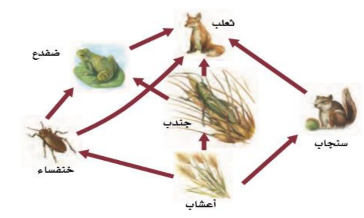 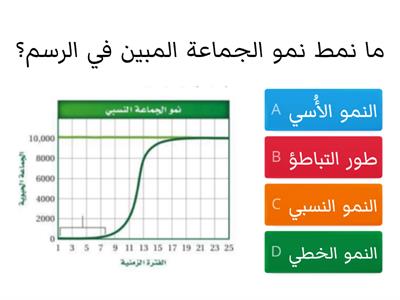 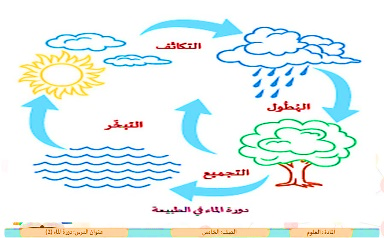 1)ماذا يمثل الرسم أعلاه؟..................................................2)اذكري نوع المنحنى الموضح في النموذج......................................................3)حددي مسمى الدورة التي في الرسم.............................................3)حددي مسمى الدورة التي في الرسم.............................................3)حددي مسمى الدورة التي في الرسم.............................................3)حددي مسمى الدورة التي في الرسم.............................................